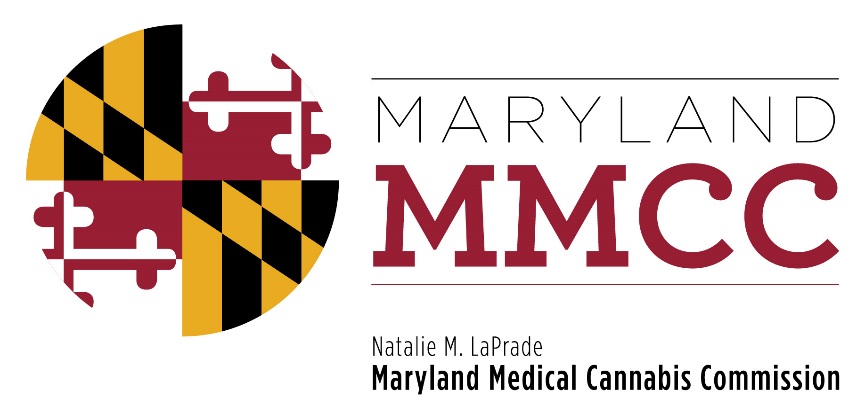 Maryland Medical Cannabis CommissionPolicy Committee MeetingThursday, September 7, 20172:00 pmWinchester Hall, 1st Floor Meeting Room12 East Church Street, Frederick, Maryland 21701A PORTION OF THE MEETING MAY BE CLOSED TO RECEIVE LEGAL ADVICE FROM COUNSELAGENDACall to OrderWelcome and Introductions:  Commissioner J. Charles Smith III, Chairman of the Policy CommitteeApproval of minutes of May 22, 2017 Policy Committee MeetingAmendments to the regulationsIndependent testing labsAdditional certifying providersAdditional areas as neededDiscussion of proposed regulatory changesNotice of next Policy Committee MeetingAdjournment